AULA 08- SEQUÊNCIA DIDÁTICA –TECENDO O SABER- 02/11/2020 A 06/11/2020Importante:Pais ou ResponsáveisAs atividades desta semana deverão ser entregues na escola. O objetivo para que estejam deixando na escola é a melhor maneira de estar fazendo uma avaliação diagnóstica dos alunos individualmente.Grata pela compreensão.ATIVIDADE 22:ESCREVA A LETRA DA MÚSICA: “BONECA DE LATA”. NÃO ESQUEÇAM DE COLOCAR O TÍTULO, OS PARÁGRAFOS E PONTUAÇÃO.                              .............................................................................................................................................................................................................................................................................................................................................................................................................................................................................................................................................................................................................................................................................................................................................................................................................................................................................................................................................................................................................................................................................................................................................................................................................................................................................................................................................................................................................................................................................................................................................................................................................................................................................................................................................................................................................................................................................................................................................................................................................................................................................................................................................................................................................................................................................................................................................................................................................................................................................................................................................................................................................................................................................................................................................................................................................................................................................................................................................................................................................................................................................................................................................................................................................................................................................................................................................................................................................................................................................................................................................................................................................................................................................................................................................................................................................................................................................................................................................................................................................................................ATIVIDADE 23:VAMOS FAZER A INTERPRETAÇÃO DA MÚSICA: “BONECA DE LATA” ASSINALANDO SOMENTE A ALTERNATIVA CORRETA:QUAL É O NOME DA MÚSICA?      (     ) BONECA DE PANO      (    ) BONECA DE LATA      (    ) BONECA DE PAPELONDE A BONECA BATEU COM A CABEÇA?     (   ) NO SOFÁ     (   ) NA MESA     (   ) NO CHÃOLEVAVA TEMPO PARA DESAMASSAR A BONECA QUANDO ELA FICAVA AMASSADA. COMO ELA FICAVA DEPOIS?      (   ) BONITA      (   ) BOA      (   ) BARATAQUANTAS HORAS LEVOU PARA DESAMASSAR A BONECA?      (   ) 2 HORAS      (   ) 6 HORAS       (   ) 10 HORASENFIM, O TEXTO QUE VOCÊ ESTUDOU SERVE PARA:      (   ) CONVIDAR PARA UMA FESTA      (   ) ENSINAR A MÚSICA      (   ) FAZER UMA RECEITAATIVIDADE 24:RESOLVA AS SITUAÇÕES PROBLEMAS DE ADIÇÃO E SUBTRAÇÃO:NUMA LOJA HAVIA 386 BRINQUEDOS E CHEGARAM MAIS 138 BRINQUEDOS. QUANTOS BRINQUEDOS TEM AO TODO NA LOJA?            RESOLUÇÃO:                                                            RESPOSTA:NUMA FÁBRICA TINHA 436 BONECAS, FORAM DOADAS  210 BONECAS PARA UMA ENTIDADE. QUANTAS BONECAS FICARAM NA FÁBRICA?               RESOLUÇÃO:                                                          RESPOSTA:NA ESCOLA HAVIA 125 BRINQUEDOS, ESTAVAM QUEBRADOS 5 DESTES BRINQUEDOS. MAS A ESCOLA RECEBEU MAIS 180 BRINQUEDOS. QUANTOS BRINQUEDOS HÁ NA ESCOLA AGORA?            RESOLUÇÃO:                                                          RESPOSTA:Fiquem todos bem!!!!Escola Municipal de Educação Básica Augustinho Marcon.Catanduvas, novembro de 2020.Diretora: Tatiana Bittencourt Menegat. Assessora Técnica Pedagógica: Maristela Apª. Borella Baraúna.Assessora Técnica Administrativa: Margarete Petter Dutra.Professora: Eliane BorgesAluno(a): 2º ano 1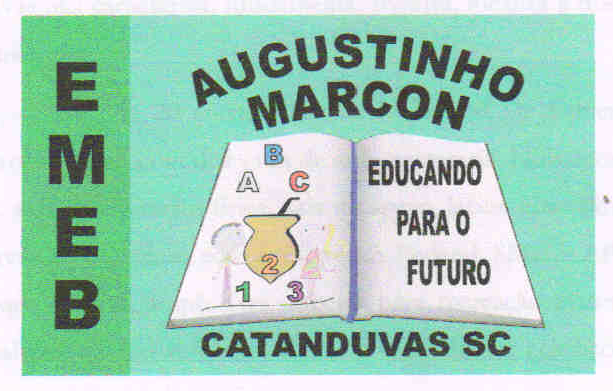 